Praca plastyczna- Zimowa noc malowana pastą do zębów.Śniegu póki co za oknem nie ma, lecz nie przeszkadza to wyczarować go na kartce. Do tego potrzebować będziemy:

- białej pasty do zębów,
- czarnej lub niebieskiej kartki z bloku technicznego,
- pędzelka,
- kubka z wodą,
- patyczka.

Wyciskamy pastę do zębów na podstawek. Maczamy pędzelek odrobinę w wodzie, a następnie w paście i malujemy na kartce zimowe krajobrazy. Możemy narysować w paście patyczkiem niektóre elementy, szczegóły (np. dachówkę, gałęzie świerków). Najlepiej posłużyć się patyczkiem zanim pasta wyschnie.

Oto gotowe zimowe obrazki namalowane pastą do zębów: Domek wśród zaśnieżonych wzgórz.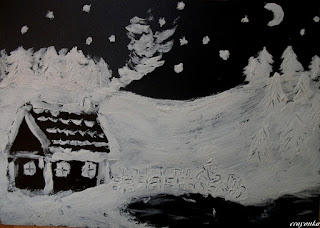  Bałwan ulepiony przez dzieci.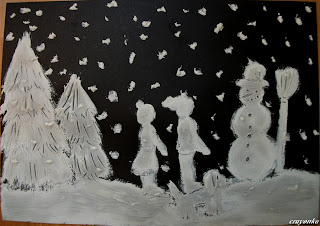 Zabawa ruchowa pt. „Ciepło-zimno”Jesteśmy przekonane, że nie ma wśród Was osoby, która nie zna zasad tej zabawy.            „Ciepło-zimno” to zabawa, w którą wiele razy bawiliście się w świetlicy wspólnie ze swoimi rówieśnikami, w związku z tym zbędne jest jej tłumaczenie. Poproście rodzica, lub starsze rodzeństwo o chęć udziału w tej zabawie i spędźcie miło czas  Wykreślanka- karta pracy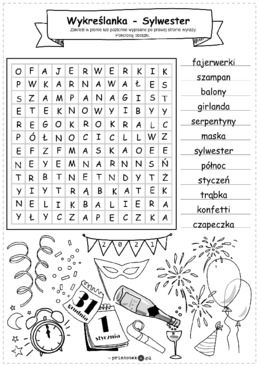 